Załącznik nr 8 do Regulaminu Wyjazdów w ramach Programu Erasmus+ wprowadzonego Zarządzeniem Rektora nr 105/2021 
z dnia 30.09.2021 r.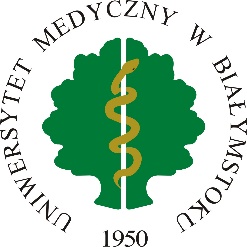 PRZELICZNIK OCEN UZYSKANYCH W INSTYTUCJI PRZYJMUJĄCEJ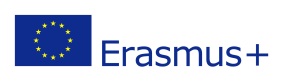 Nazwa krajuPrzelicznik ocen uzyskanych
w instytucji przyjmującejBelgia18 - 20 = bdb
16 - 17 = db+
14 - 15 = db12 - 13 = dst+
10 - 11 = dst
0 - 9 = ndstCzechyA = bdb
B = db +
C = db
D = dst +
E = dst
F/x = ndstEstoniaA = bdb
B = db +
C = db
D = dst +
E = dst
F = ndstFrancja16 - 20 = bdb
15 = db+
13 - 14 = db
12 = dst+
10 - 11 = dst
0 - 9 = ndstHiszpania9 - 10 = bdb
8 - 8.9 = db+
7 - 7.9 = db
5 - 6.9 = dst
0 - 4.9 = ndstLitwa9 - 10 = bdb
8 = db+
7 = db
6 = dst +
5 = dst
0 - 4 = ndstNiemcy1,0 - 2,0 = bdb
2,3 = db+
2,7 - 3,0 = db
3,3 = dst+
3,7 - 4,0 = dst
5,0 = ndstNazwa krajuPrzelicznik ocen uzyskanych
w instytucji przyjmującejPortugalia18 - 20 = bdb
16 - 17 = db+
14 - 15 = db
10 - 13 = dst
0 - 9 = ndstRumuniaA = bdb
B = db +
C = db
D = dst +
E = dst
Fx, F = ndstSłowacjaA = bdb
B = db +
C = db
D = dst +
E = dst
FX = ndstSłoweniaA, 10 = bdb
B, 9 = db+
C, 8 = db
D, 7 = dst+
E, 6 = dst
F, 5 = ndstTurcja81% - 100% = bdb
76% - 80% = db+
66% - 75% = db
61% - 65% = dst+
51% - 60% = dst
0% - 50% = ndstWęgry5 = bdb
4 = db
3 = dst+
2 = dst
1 = ndstWłochy29 - 30 = bdb
28 = db+
26 - 27 = db
22 - 25 = dst+
18 - 21 = dst
0 - 17 = ndst